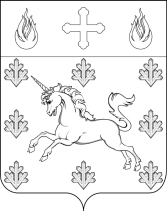 СОВЕТ ДЕПУТАТОВПОСЕЛЕНИЯ СОСЕНСКОЕРЕШЕНИЕ19 сентября 2019 года № 27/5Об утверждении графика заседаний Совета депутатов поселения Сосенское на 4-й квартал 2019 года     В соответствии с Федеральным законом от 6 октября 2003 года № 131-ФЗ «Об общих принципах организации местного самоуправления в Российской Федерации», Законом города Москвы от 6 ноября 2002 года № 56 «Об организации местного самоуправления в городе Москве», руководствуясь Уставом поселения Сосенское, Совет депутатов поселения Сосенское решил:Утвердить график заседаний Совета депутатов поселения Сосенское на 4-й квартал 2019 года (Приложение).Настоящее Решение вступает в силу со дня его принятия.Опубликовать настоящее Решение в газете «Сосенские вести», разместить на официальном сайте органов местного самоуправления поселения Сосенское в информационно-телекоммуникационной сети «Интернет».Контроль за исполнением настоящего Решения возложить на главу поселения Сосенское Бармашева К.О.Глава поселения Сосенское						       К.О. БармашевПриложение к Решению Совета депутатов поселения Сосенскоеот 19.09.2019г. № 27/5График заседаний Совета депутатов  поселения Сосенское на 4-й квартал 2019 годаДата  проведения заседанияМесто проведения заседанияПовестка дня заседания(примерная)17.10.2019П.Коммунарка, ул. А.Монаховой, двлд. 30, стр.11. О рассмотрении предварительных итогов социально-экономического развития поселения Сосенское за истекший период текущего финансового года и ожидаемых итогов социально-экономического развития поселения Сосенское за 2019 год.2. О рассмотрении основных направлений бюджетной и налоговой политики поселения Сосенское на 2020 год и плановый период 2021 и 2022 годов.3. О прогнозе социально-экономического развития поселения Сосенское на 2020 год и плановый период 2021 и 2022 годов.4. О назначении публичных слушаний по проекту решения Совета депутатов поселения Сосенское «О бюджете поселения Сосенское в городе Москве на 2020 год и плановый период 2021 и 2022 годов», определении порядка учета предложений и участия граждан в его обсуждении.5. О внесении изменений и дополнений в Устав поселения Сосенское.14.11.2019П.Коммунарка, ул. А. Монаховой, двлд. 30, стр.11. О рассмотрении отчета об исполнении бюджета поселения Сосенское в городе Москве за 9 месяцев 2019 года.2. Об утверждении графика отчетов депутатов Совета депутатов поселения Сосенское перед избирателями и жителями поселения Сосенское об итогах деятельности депутатов за 2019 год. 3. Об обращении в Контрольно-счетную палату Москвы о проведении внешней проверки годового отчета                                                                                                              об исполнении бюджета поселения Сосенское за 2019 год.4. О бюджете поселения Сосенское в городе Москве на 2020 год и плановый период 2021 и 2022 годов.5. О согласовании адресного перечня нестационарных торговых объектов и схемы размещения нестационарных торговых объектов на территории поселения Сосенское на период с 01.01.2020 г. по 31.12.2020 г.12.12.2019п.Коммунарка, ул. А. Монаховой, двлд. 30, стр.11. Об утверждении графика заседаний Совета депутатов поселения Сосенское на 1-й квартал 2020 года.2. Об утверждении графика приема населения депутатами Совета депутатов поселения Сосенское в 1 квартале 2020 года.3. О заслушивании отчета о выполнении плана мероприятий по противодействию коррупции в поселении Сосенское за 2019 год.